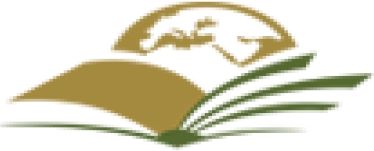 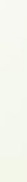 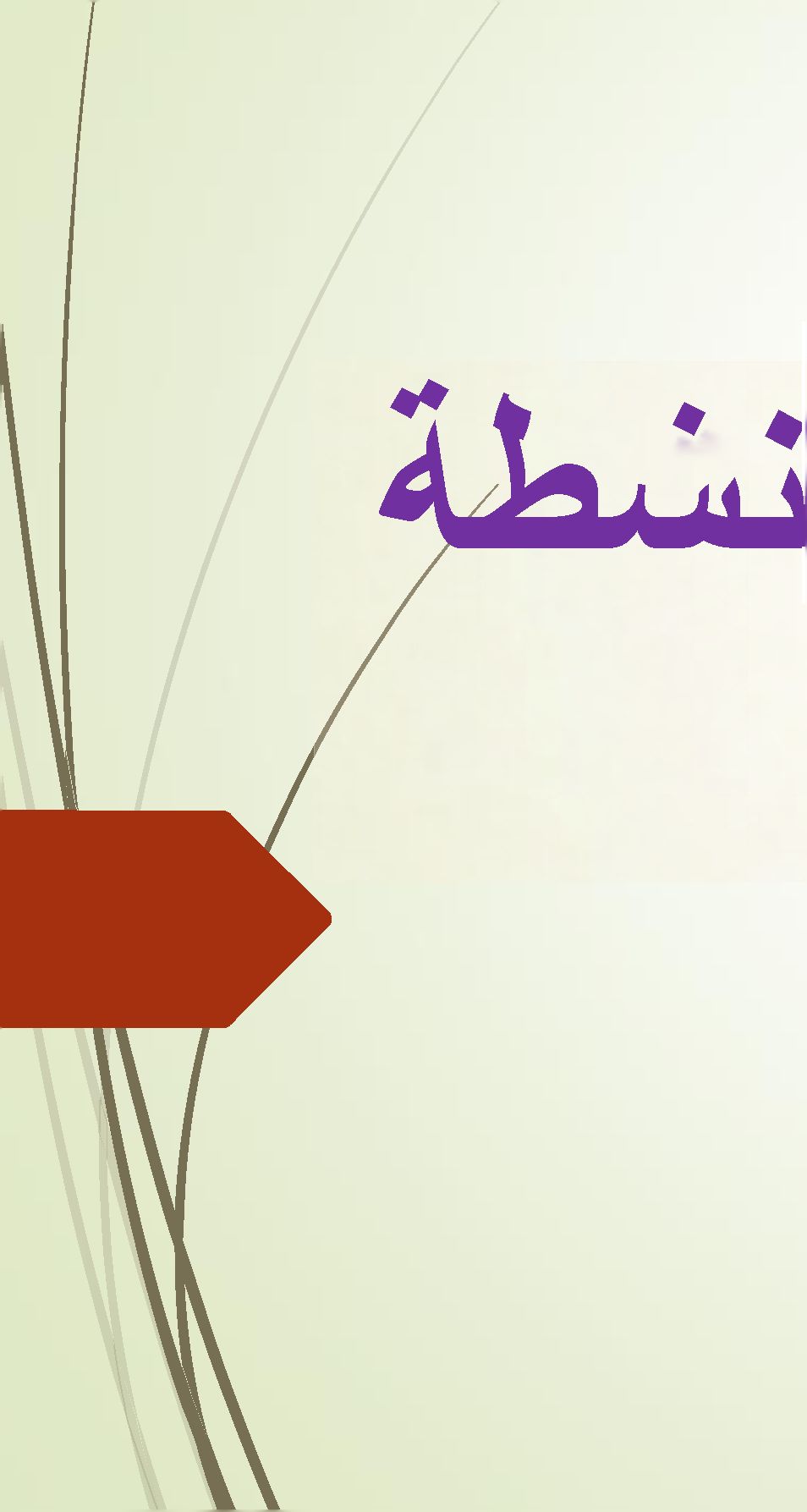 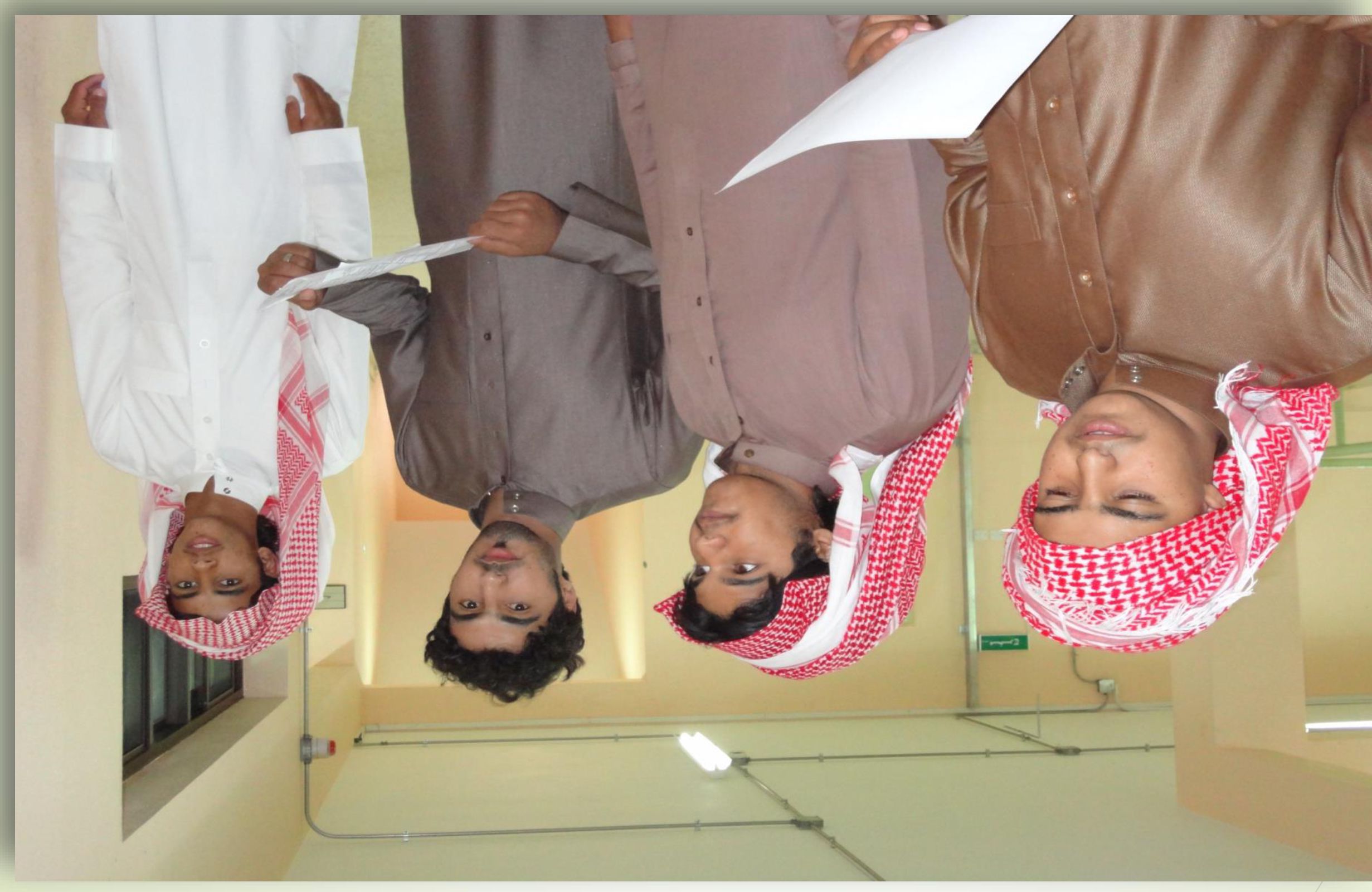 jumunr¡ ء٠٠٠ااس٠أ٠٠ياا ٠ء٠ءام٢اا hfP ?“اامما I" Éالموشدين اةهدسن ي اسمال اسلاب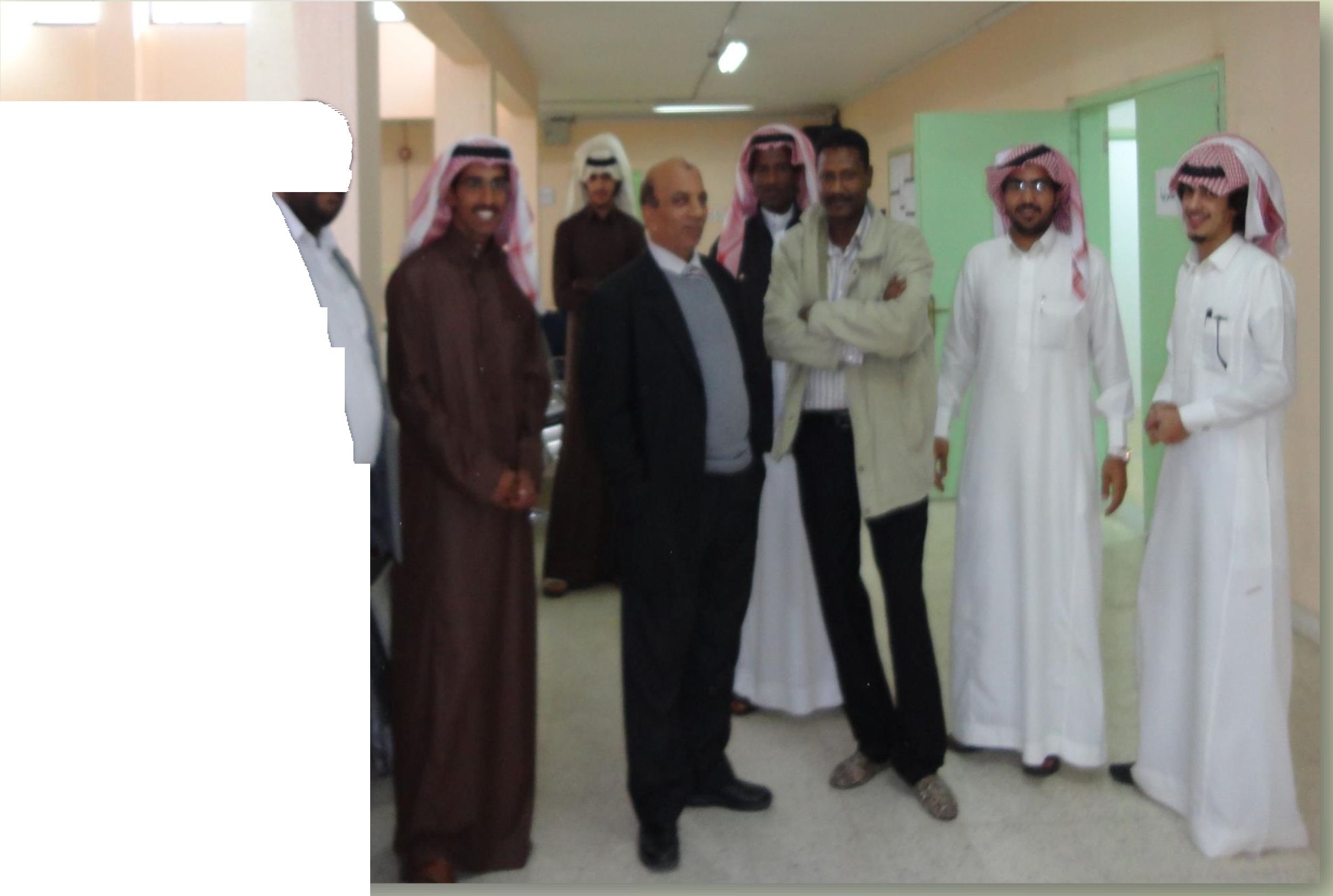 سهادة الدكغير سد اصة سل سهادة الدكفووسد سادة شؤون اسلاب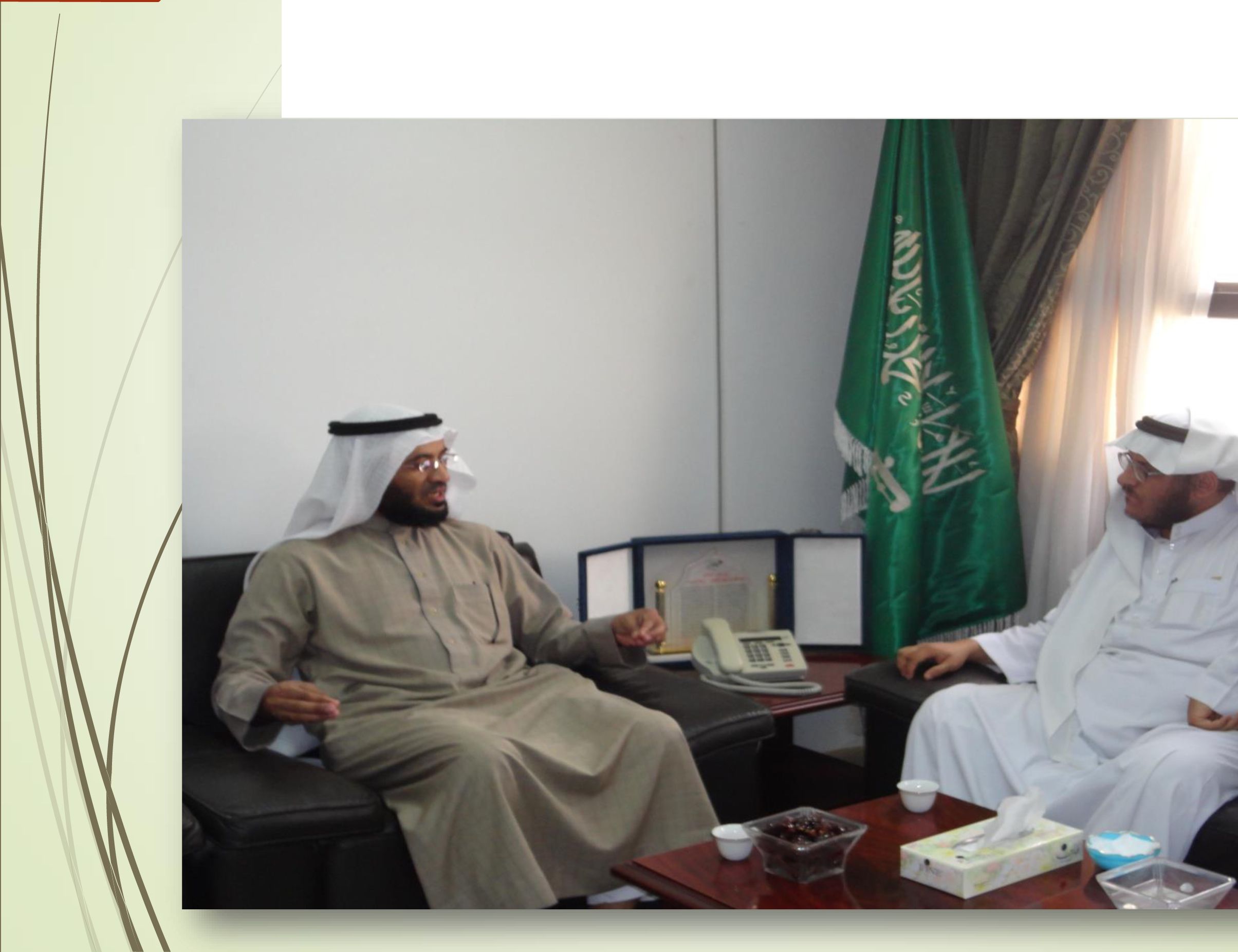 سلأدة اددكعوو ٠مهد الأدة يسفدبل سلأدة اددكفهو ٠مهد ٠ئهة شؤوه ١سلأب واددكفور وكهل المماه.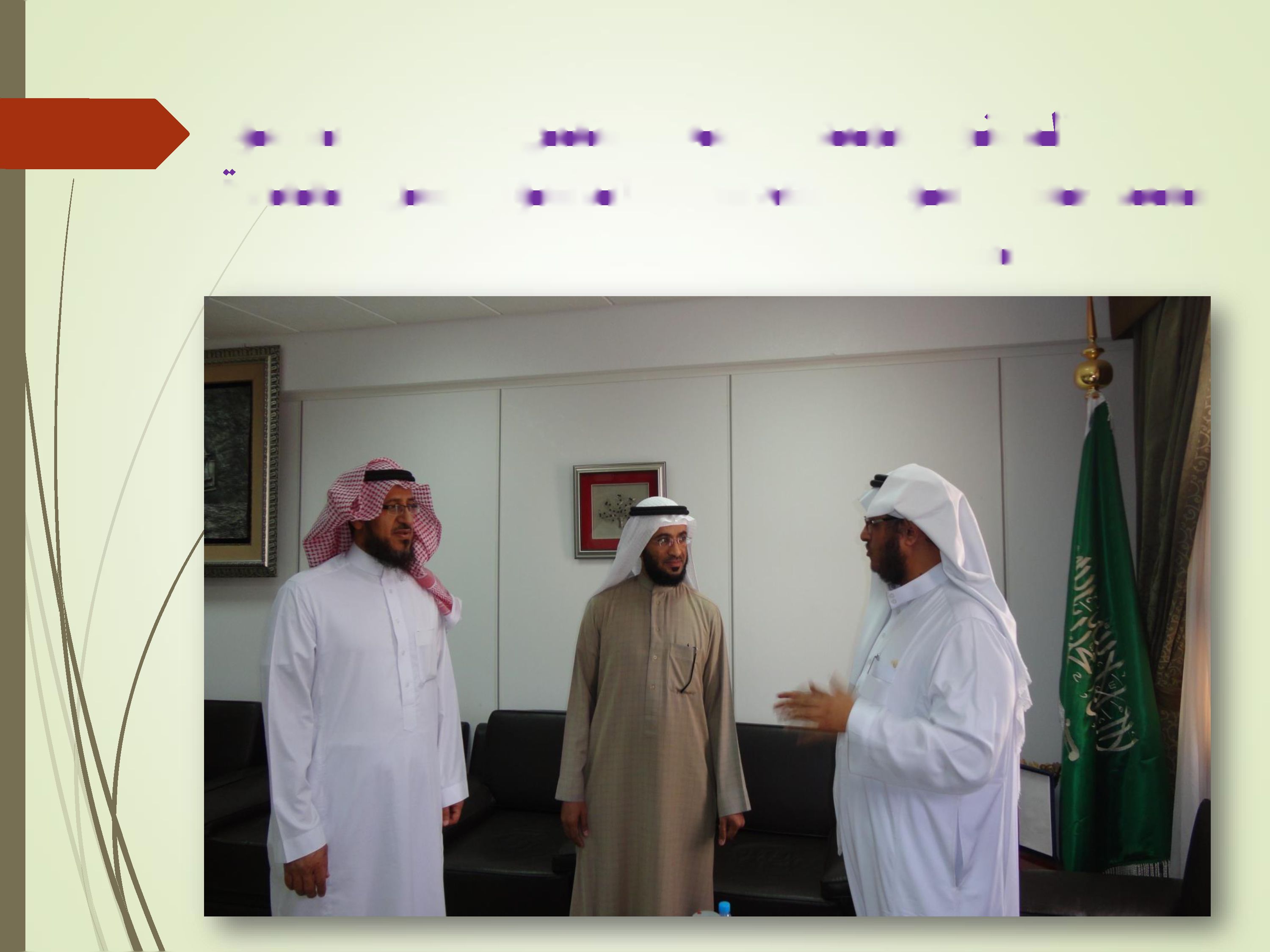 -يروالجولة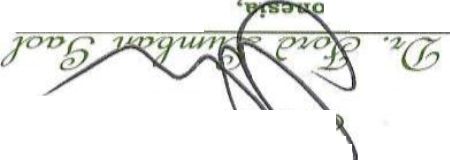 pui ...mpetoz: ‘ALi.nuef K؟dIVHD TUSO•ح0أع |Buo|jeujaiu| دهلال3ل3لا33 هلا aauSlas و 3لا8الا33ل!لا8 !٧ /٧١ةلبما٧8اةأ!تة٠ AjjsiLuaiD و S3jS٨4٥ 0 jjBijaq uo pue JOJويل0اداححء--حة Ajenuer ح0أحUOÎSV |؛6؟3J٥H Bun|IpjqM د3ل3 Piaq الا(ciozyodjjzps')yaisCyd) ']? CijstmayO ‘saiixmaypw; «?
aouaps „0 aauajafuo)jvuoipiuaiu/ cwz ٥٥ BuuaamBuTL
JOJ spun.a AASN pu٧ إبا3 0 5.J3Zل S|eiLU0uA|0d
1ع0 jojejado saeds ;jaqilH p snjpey leauaiunN JOj sam|enbau| M3N
jaded JO |ه/اإي|ق٠np٩٧|qB تم١٠األلا3م qsBqsp.y53(JJJU3 3JB3JÍJJ33 SjlJi وبا3 4.OJ JSPIuoiADOlpAJdD ٠ر ٧oi4¡Dd٠iD٠i+JDdلا١ءص ٦-	ب:‘■(.-،.-	١.-. 'OS	\\٠٠BW,٠iíiuai!ETOZ	~ soisAMd pue Aijs.uioqo S3)ETOZ الا٠٠للا٠٠ا٠لاء٠ا 0٠لاءهل٠لا٠3 ٠لا ة3أ3لاد3 هل 3لا3الاوولالا3 |Uا7	ي ر	٢ئ٠	-سعادة اددكفور مبد الده الدهس يشاوك يورده ممل ف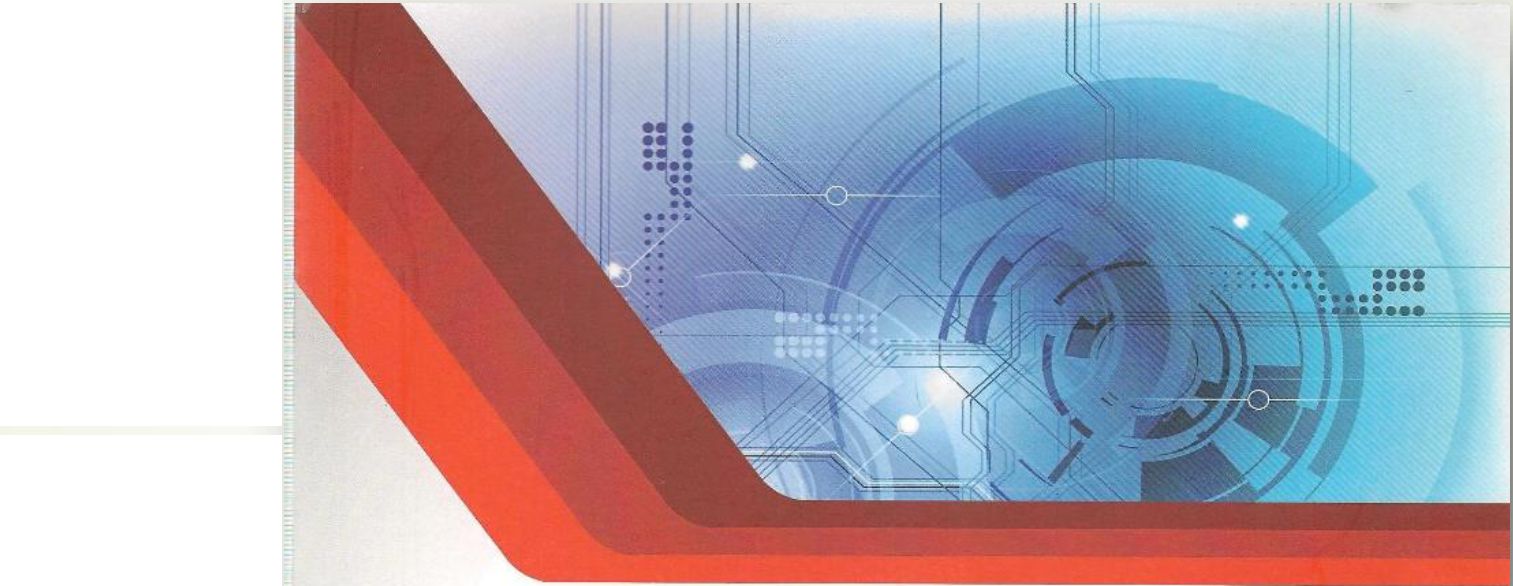 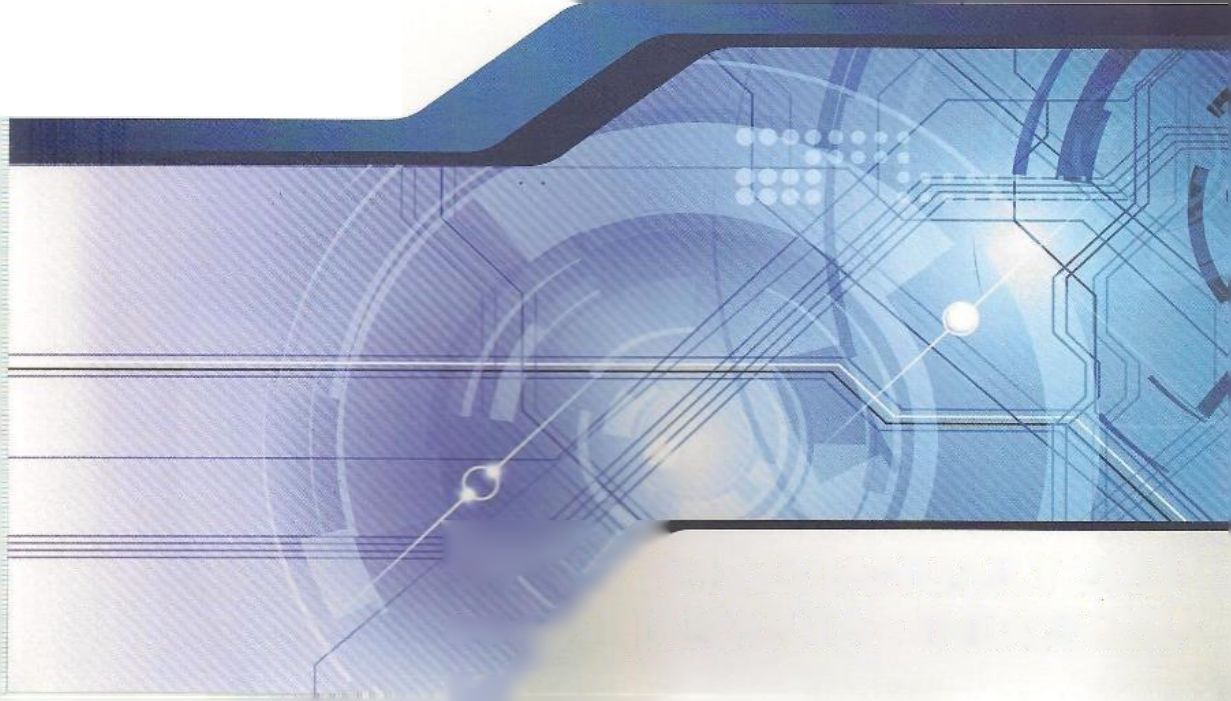 سة الأنسة اسلأببة دهس اددكعور خادد بن نانس اسرى بقسم المعوم الإدارية واساسة بالكعبة سوته دى دوجة دكدوراه اسفة ي ادتربهة هن جاهعة دوم يبوبطاسا هههعدادغةابيزلة - , ,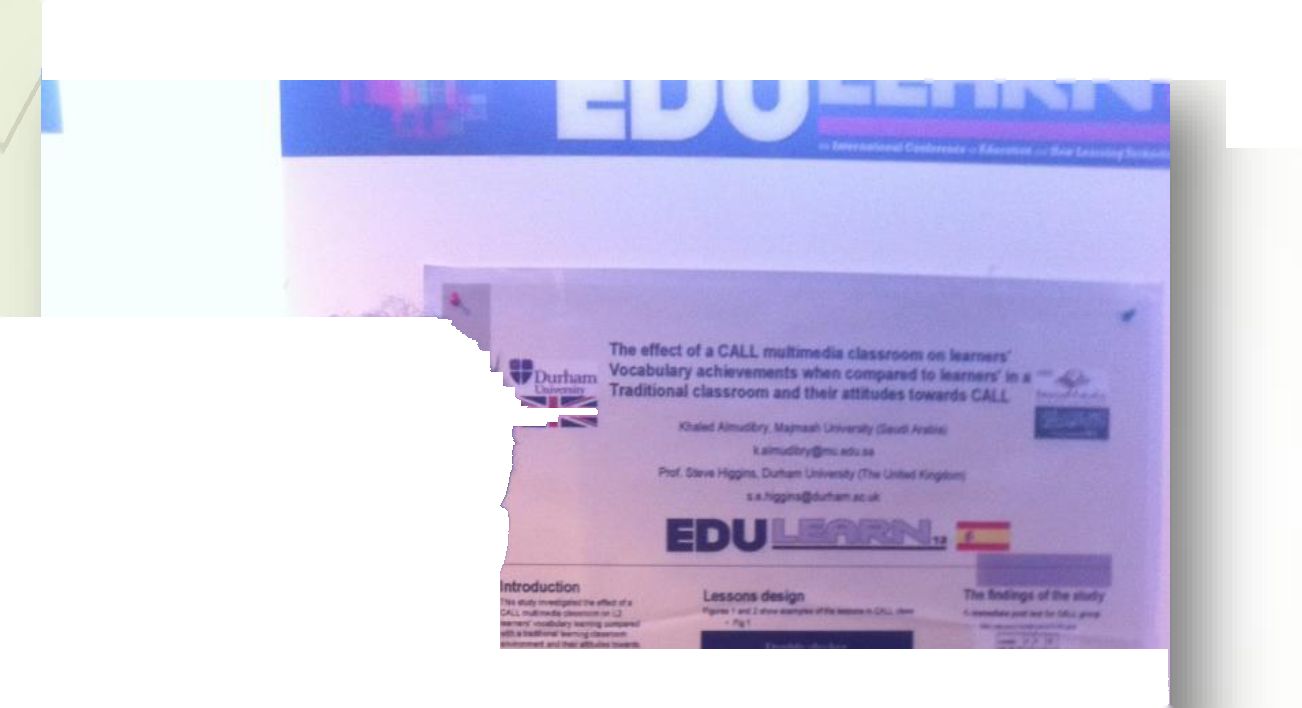 الدكفورخالد بي ناشي المفيبوي ٠ء سة الد٠غحاف المكونة ض كل ض اد٠روفسور Jerry Wellington واد٠روفسورMike Fleming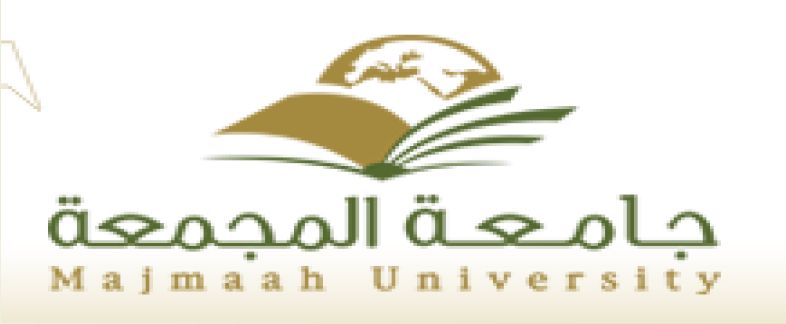 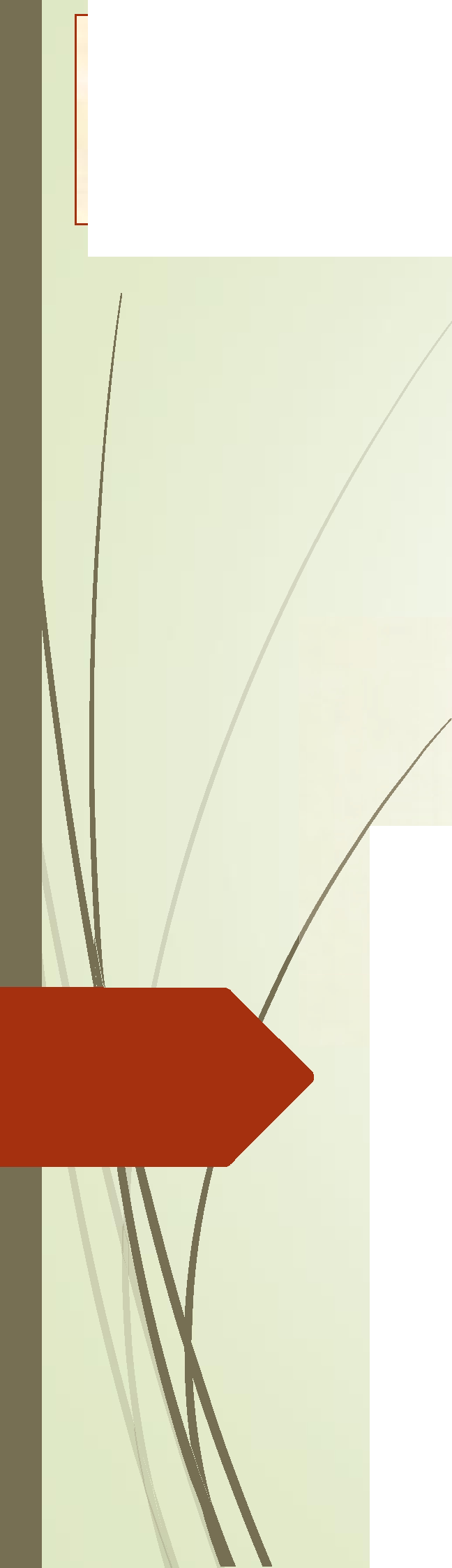 